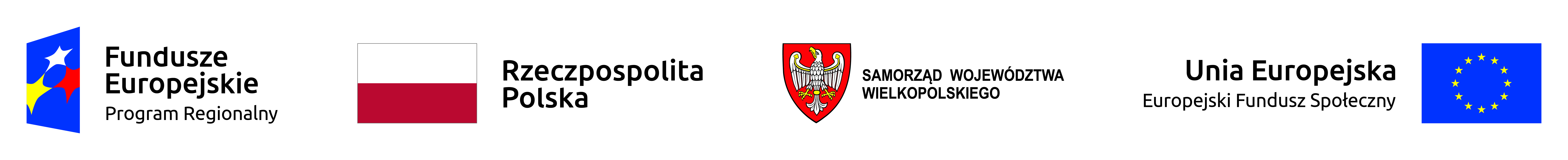 Załącznik nr 6do Regulaminu rekrutacji i uczestnictwa w Projekcie „Nauka (nie) idzie w las – wsparcie kształcenia zawodowego w Zespole Szkół Ekonomiczno – Usługowych w Żychlinie” Rodzaj wsparciaRodzaj wsparciaIlość godz.Max. ilość osóbobjęta wsparciemTermin rozpoczęciaTermin rozpoczęciaPrzygotowanie zawodoweRodzaj wsparciaRodzaj wsparciaIlość godz.5I'2023-V'2023I'2023-V'2023Przygotowanie zawodoweSzkolenieKurs operatora harwestera1205I'2023-V'2023I'2023-V'2023kompetencjeRodzaj wsparciaRodzaj wsparciaIlość godz.Max. ilość osóbobjęta wsparciemMax. ilość osóbobjęta wsparciemTermin rozpoczęciaPrzygotowanie zawodoweRodzaj wsparciaRodzaj wsparciaIlość godz.1010IV kwartał 2022Przygotowanie zawodoweDoradztwo edukacyjno-zawodoweDoradztwo edukacyjno-zawodowe50 indywidualnie (łącznie z warsztatami 65)1010IV kwartał 2022–